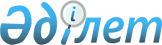 О внесении изменений в единую Товарную номенклатуру внешнеэкономической деятельности Таможенного союза и Единый таможенный тариф Таможенного союза в отношении отдельных видов моторных транспортных средств с электрическим двигателем
					
			Утративший силу
			
			
		
					Решение Совета Евразийской экономической комиссии от 23 декабря 2013 года № 98. Утратило силу решением Совета Евразийской экономической комиссии от 14 сентября 2021 года № 80
      Сноска. Утратило силу решением Совета Евразийской экономической комиссии от 14.09.2021 № 80 (вводится в действие с 01.01.2022).
      В соответствии с Договором о Евразийской экономической комиссии от 18 ноября 2011 года и Регламентом работы Евразийской экономической комиссии, утвержденным Решением Высшего Евразийского экономического совета от 18 ноября 2011 г. № 1, и на основании статьи 8 Соглашения о едином таможенно-тарифном регулировании от 25 января 2008 года Совет Евразийской экономической комиссии решил:
      1. Внести в единую Товарную номенклатуру внешнеэкономической деятельности Таможенного союза и Единый таможенный тариф Таможенного союза (приложение к Решению Совета Евразийской экономической комиссии от 16 июля 2012 г. № 54) следующие изменения:
      а) исключить из единой Товарной номенклатуры внешнеэкономической деятельности Таможенного союза подсубпозицию согласно приложению № 1;
      б) включить в единую Товарную номенклатуру внешнеэкономической деятельности Таможенного союза подсубпозиции согласно приложению № 2;
      в) установить ставки ввозных таможенных пошлин Единого таможенного тарифа Таможенного союза согласно приложению № 3;
      г) примечания к Единому таможенному тарифу Таможенного союза дополнить примечанием 31С следующего содержания:
      "31С) Ставка ввозной таможенной пошлины в размере 0 (ноль) % от таможенной стоимости применяется с 01.02.2014 по 31.12.2015 включительно.".
      2. Правительствам государств – членов Таможенного союза и Единого экономического пространства с участием Евразийской экономической комиссии проработать вопрос об организации производства отдельных видов моторных транспортных средств с электрическим двигателем, комплектующих к ним и создании инфраструктуры для обслуживания таких транспортных средств, включая разработку соответствующих программных документов, и внести соответствующие предложения для рассмотрения Советом Евразийской экономической комиссии в IV квартале 2014 г. 
      3. Настоящее Решение вступает в силу по истечении 10 календарных дней с даты его официального опубликования.  
      Члены Совета Евразийской экономической комиссии:  ПОДСУБПОЗИЦИЯ,
исключаемая из единой Товарной номенклатуры
внешнеэкономической деятельности Таможенного союза ПОДСУБПОЗИЦИИ,
включаемые в единую Товарную номенклатуру
внешнеэкономической деятельности Таможенного союза СТАВКИ
ввозных таможенных пошлин
Единого таможенного тарифа Таможенного союза
					© 2012. РГП на ПХВ «Институт законодательства и правовой информации Республики Казахстан» Министерства юстиции Республики Казахстан
				
От Республики
Беларусь
От Республики
Казахстан
От Российской
Федерации
 С. Румас
Б. Сагинтаев
И. ШуваловПРИЛОЖЕНИЕ № 1
к Решению Совета
Евразийской экономической комиссии
от 23 декабря 2013 г. № 98
Код ТН ВЭД
Наименование позиции
Доп.
ед. изм.
8703 90 109 0 
– – – прочие
штПРИЛОЖЕНИЕ № 2
к Решению Совета
Евразийской экономической комиссии
от 23 декабря 2013 г. № 98
Код ТН ВЭД
Наименование позиции
Доп.
ед. изм.
8703 90 109
– – – прочие:
8703 90 109 1
– – – – автомобили, содержащие в
качестве ходовых исключительно
электродвигатели (один или
несколько) 
шт
8703 90 109 9
– – – – прочие
штПРИЛОЖЕНИЕ № 3
к Решению Совета
Евразийской экономической комиссии
от 23 декабря 2013 г. № 98
 Код
ТН ВЭД
Наименование позиции
Ставка ввозной таможенной пошлины 
(в процентах от таможенной стоимости либо 
в евро, либо в долларах США)
8703 90 109 1
– – – – автомобили, содержащие в
качестве ходовых исключительно
электродвигатели (один или
несколько) 
      1931С)
8703 90 109 9
– – – – прочие
19